Kidsgrove Town Council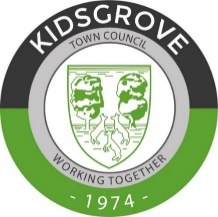 Victoria Hall Booking FormData Privacy: The information you supply in this form will only be used for the purposes of processing your booking request and invoicing for payment.  To comply with financial audit requirements, the data will be retained as a record for six years from the end of the financial year in which the invoice has been settled.  Kidsgrove Town Council will not share your data with any third partyCost of HireCharges will be made dependent on the room(s) booked by the hirer.  A £50 deposit is required to secure the booking.  Balances must be made one calendar month prior to the event and are non-refundable if a cancellation takes place within seven days of the eventSurety deposits of £100 must be made no later than 14 days in advance of the event start datePlease read the information in the Booking Pack carefully prior to completing this formI confirm that the booking details, accept the charges for hire and that I have read the terms and conditions of hire and will comply with themSigned:										Dated:Name of HirerAddressPostcodeTelephone NumberEmail Date of HireType and description of eventRooms RequiredMain HallMain HallKitchenRefreshment RoomChairmans RoomAccess timesFrom:From:From:To:To:What time will your event start?What time will your event start?Estimated number of people attendingGuests:Guests:Guests:Performers:Performers:Crew / Caters:Crew / Caters:Crew / Caters:Volunteers / Staff:Volunteers / Staff:Total Number: